                                                                                       Дадатак 1Тэма: Паняцце пра складаны сказ. Сродкі сувязі частак у складаных сказах.Мэта: стварыць умовы для засваення дадатковых сродкаў сувязі паміж часткамі складаных сказаў;садзейнічаць замацаванню асноўных сродкаў сувязі ў сказе;сістэматызаваць веды пра віды складанага сказа;стварыць сітуацыю для развіцця камунікатыўных здольнасцей вучняў;арганізаваць сітуацыю для самавызначэння вучняў на вынік сваёй працы на ўроку;Тып урока– вывучэнне новага матэрыялу.Абсталяванне: плакаты, схемы.Ключавая кампетэнцыя: інструментальна-гнасеалагічная.                                              Ход урокаЗыходзячы з тыпу выкананых заданняў, мы разбіліся на чатыры групы: даследчыкі, тэарэтыкі, практыкі і творцы.                                                      Тэхналагічная карта ўрокаАрганізацыйна-матывацыйны этапПрыём “Работа над паняццем”, працуе група “Даследчыкі”.Абарона кластара. Справаздача аб выкананні задання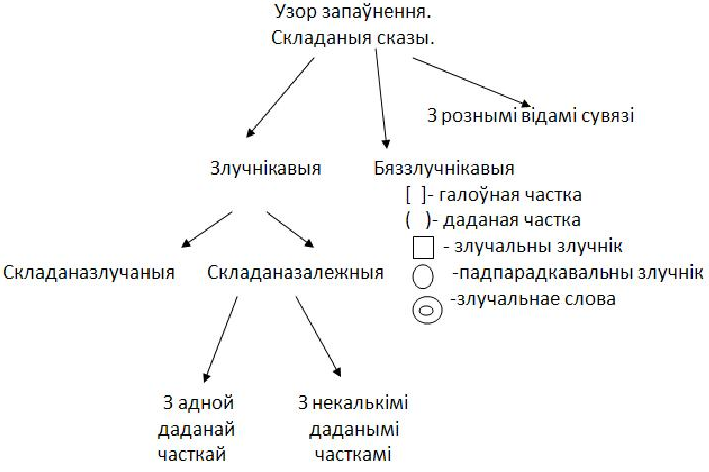 Інфармацыйна-пошукавы этапМетад “Інсэрта”, працуе група “Тэарэтыкі”Аналізуюць правілы на с.42-43 і запаўняюць табліцу.Трэніровачна-карэкцыйны этапПрыём “Феномен”, працуе група “Практыкі”У вучняў на стале карткі-памяткі, на якіх прадстаўлены правілы пастаноўкі знакаў прыпынку ў складаных сказах. Настаўнік загадзя ў тэксце выдзяляе маркерам пэўныя месцы. Вучні самастойна разглядваюць падрыхтаваную картку-памятку.                   Міні-сачыненне на тэму “Мы выбіраем здароўе”. Творцы   Вучні разам пішуць, напісаныя міні-сачыненні зачытваюць, а настаўнік правярае.Кантрольны этапВыконваюць онлайн тэст па групах. Затым групы мяняюцца месцамі. https://yadi.sk/d/Sz3Ve5a9dP3v8Q На камп’ютарных сталах ляжаць карткі з алгарытмам работы.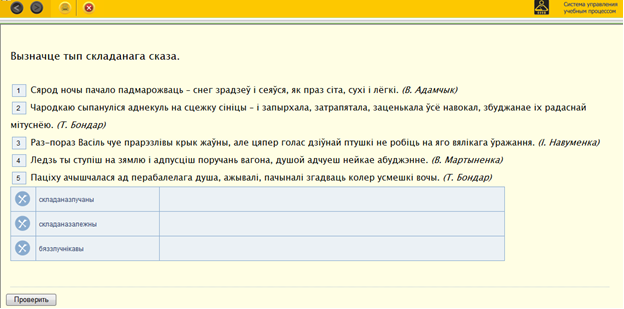 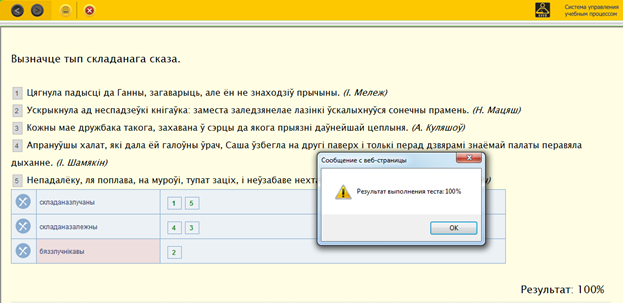 Дамашняе заданне: падрыхтаваць электронную прэзентацыю на тэму “Складаныя сказы”.ЭтапМэта этапаДзейнасць настаўнікаДзейнасцьвучняўФормы,метады,прыёмы навучанняПрыкладны вынік сумеснай дзейнасціАрганізацыйна-матывацыйны1.СтварэннеЭмацыяналь-нага настрою.2.Матывацыя выхаваўчай мэты.3.Фарміраванне арыенціровач-най дзейнасці вучняў1.Удакладняе падрыхтоўку вучняў да ўрока.2.Стварае эмацыянальны настрой.3.Арганізуе работу ў групах.1.Рыхтуюць да ўрока небходны матэрыял.2.Успрыма-юць тэксты з мэтай апорных ведаў па вызначанай тэме.1. Часткова-пошукавы метад.2.Прыём “Работа над паняццем”;1.Станоўчы эмацыяналь-ны настрой.2.Псіхалагічная зладжа-насць настаў-ніка і вучня. Інфармацыйна-пошукавыЗасвоіць паняцце пра складаныя сказы1.Стварае сітуацыю поспеху.2.Дапамагае прывесці ў сістэму набытыя веды.3.Стымулюе работу тэарэтыкаў. 1.Самастойна працуюць у парах.2.Тэарэтыкі прэзентуюць набытыя веды ля дошкі ў выглядзе інтэлект-карты1. Часткова-пошукавы метад.2.Прыём “Задай пытанне”;3. Метад “Інсэрта”4.Самастойная работа.1.Індывідуа-льнае ства-рэнне гіпо-тэзы па новай тэме;2.Узнаўле-нне ў памяці новага матэрыялу.Трэніровачна-карэкцыйны1.Выпрацоўка ўмення адрозніваць простыя сказы ад складаных, выяўляць у тэкстах складаныя сказы розных тыпаў.2.Удасканальва-нне навыкаў ставіць знакі прыпынку на мяжы частак складаных сказаў.1.Прапана-ваць рознаўз-роўневыя заданні:а) уменне размяжоў-ваць простыя і складаныя сказы;б) перакла-даць тэксты;в) запаўненне схемы “Тыпы складаных сказаў”1.Выбіраюць від работы, які адпавядае іх узроўню.2.Самастойная работа.3.Ацэньваюць работу саастойна ці пры дапамозе ўзаемакантро-лю.1.Групавая работа.2.Ідывдуальная работа з дыферэнцыраванымі заданнямі.3. Прыём “Феномен”4. Міні-сачыненне1.Развіццё здольнасцей, уменне аналізаваць сваю дзейнасць, агучванне выкананага.КантрольныКантраляваць узровень засваення набытых ведаўПрапанаваць электронны тэстВыконваюць тэстСамастойная работаУсведамлен-не паспяхо-васці  сваёй работы на ўрокуРэфлексійны1.Выяўленне якасці работы настаўніка і вучня.2.Выяўленне самаацэнкіАрганізаваць рэфлексію Ацэньваюць работуПрыём “Ліст самому сябе”Асэнсава-нне вучнямі і настаўні-кам сваёй дзейнасці              Ведаў ранейДаведаўсяРаскажу сябрам